商品檢驗標識:或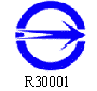 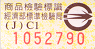 